DSWD DROMIC Report on the Fire Incident in Brgy. Domanpot, Asingan, Pangasinan03 January 2023, 6PMSituation OverviewOn 05 September 2022, at around 10:53 in the morning, a residential fire incident transpired in Brgy. Domanpot, Asingan, Pangasinan.Source: DSWD Field Office (FO) ###Status of Affected Areas and Population  A total of two (2) families or seven (7) persons were affected by the fire incident in Brgy. Domanpot, Asingan, Pangasinan (see Table 1).Table 1. Number of Affected Families / Persons  Source: DSWD FO IStatus of Displaced Population Outside Evacuation CentersA total of two (2) families or seven (7) persons sought temporary shelter with their relatives and/or friends (see Table 2). Table 2. Number of Displaced Families / Persons Outside Evacuation Centers  Source: DSWD FO IDamaged HousesA total of 2 (two) houses were totally damaged in Brgy. Domanpot, Asingan, Pangasinan (see Table 3).Table 3. Number of Damaged Houses  Source: DSWD FO ICost of Humanitarian Assistance ProvidedA total of ₱35,730.90 worth of assistance was provided to the affected families; of which ₱13,330.90 was from DSWD and ₱22,400.00 from the Local Government Unit (LGU) (see Table 4).Table 4. Cost of Assistance Provided to Affected Families / PersonsNote: The reflected DSWD assistance only covers the cost of relief items distributed to different affected areas.  Source: DSWD FO ###PHOTO DOCUMENTATION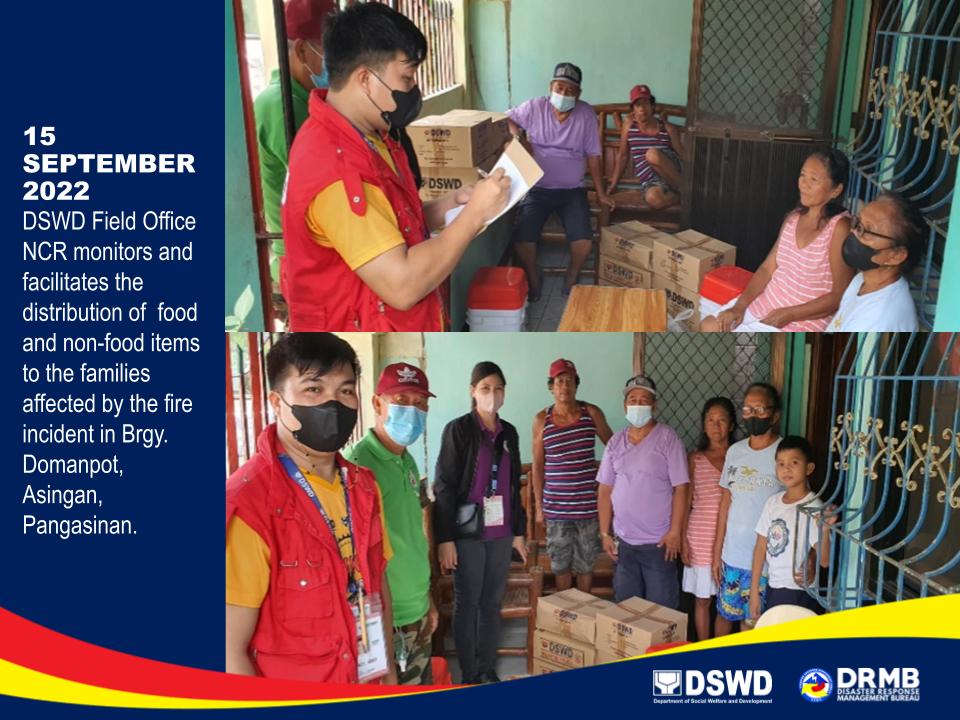 *****This first and final report is based on the latest report submitted by DSWD FO I on 15 September 2022. The Disaster Response Operations Monitoring and Information Center (DROMIC) of DSWD-DRMB continues to closely coordinate with DSWD FO I for any request of Technical Assistance and Resource Augmentation (TARA).REGION / PROVINCE / MUNICIPALITY  NUMBER OF AFFECTED  NUMBER OF AFFECTED  NUMBER OF AFFECTED REGION / PROVINCE / MUNICIPALITY  NUMBER OF AFFECTED  NUMBER OF AFFECTED  NUMBER OF AFFECTED REGION / PROVINCE / MUNICIPALITY  Barangays  Families  Persons REGION / PROVINCE / MUNICIPALITY  Barangays  Families  Persons GRAND TOTAL1  2 7 REGION I1  2  7 Pangasinan1  2  7  Asingan1  2  7 REGION / PROVINCE / MUNICIPALITY  NUMBER OF DISPLACED  NUMBER OF DISPLACED  NUMBER OF DISPLACED  NUMBER OF DISPLACED REGION / PROVINCE / MUNICIPALITY  OUTSIDE ECs  OUTSIDE ECs  OUTSIDE ECs  OUTSIDE ECs REGION / PROVINCE / MUNICIPALITY  Families  Families  Persons  Persons REGION / PROVINCE / MUNICIPALITY  CUM  NOW  CUM  NOW GRAND TOTAL 2  2  7  7 REGION I 2  2  7  7 Pangasinan 2  2  7  7   Asingan 2  2  7  7 REGION / PROVINCE / MUNICIPALITY NO. OF DAMAGED HOUSES NO. OF DAMAGED HOUSES NO. OF DAMAGED HOUSES REGION / PROVINCE / MUNICIPALITY NO. OF DAMAGED HOUSES NO. OF DAMAGED HOUSES NO. OF DAMAGED HOUSES REGION / PROVINCE / MUNICIPALITY NO. OF DAMAGED HOUSES NO. OF DAMAGED HOUSES NO. OF DAMAGED HOUSES REGION / PROVINCE / MUNICIPALITY  Total  Totally  Partially GRAND TOTAL2  2 - REGION I 2  2- Pangasinan 2 2 -   Asingan 2 2  - REGION / PROVINCE / MUNICIPALITY  COST OF ASSISTANCE  COST OF ASSISTANCE  COST OF ASSISTANCE  COST OF ASSISTANCE  COST OF ASSISTANCE REGION / PROVINCE / MUNICIPALITY  COST OF ASSISTANCE  COST OF ASSISTANCE  COST OF ASSISTANCE  COST OF ASSISTANCE  COST OF ASSISTANCE REGION / PROVINCE / MUNICIPALITY  COST OF ASSISTANCE  COST OF ASSISTANCE  COST OF ASSISTANCE  COST OF ASSISTANCE  COST OF ASSISTANCE REGION / PROVINCE / MUNICIPALITY  DSWD  LGU  NGOs  OTHERS  GRAND TOTAL GRAND TOTAL13,330.90  22,400.00 - - 35,730.90 CAR13,330.90  22,400.00 - - 35,730.90 Benguet13,330.90  22,400.00 - - 35,730.90  Bakun13,330.90  22,400.00  -  -  35,730.90 Prepared by:JOANNA CAMILLE R. JACINTO-LIZARDOReviewed by:RODEL V. CABADDUDROMIC-DRICDSReleased by:KRYSTIAN HAROLD J. JAVIEROfficer-in-Charge, DROMIC